女性サポート外来のご案内妊娠や出産・産後の時期は、身体や気持ちの変化が大きく表れ、心身共にストレスを感じやすくなる時期です。　時に、気持ちが不安定になることもあるかもしれません。また、毎日の暮らしの中で、ふと感じる疑問や戸惑い、家族やお仕事の心配など、相談してみたいけれどどこで話せるか迷うこともあるかもしれません。当院では、そのような悩みや不安について臨床心理士によるカウンセリングの場でお話しすることができます。　カウンセリングの場では、お話しする方の気持ちを大切に生活のヒントが得られるよう心がけています。お話ししてみようと思われる方は、産婦人科外来医師・スタッフまでお声かけください。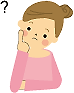 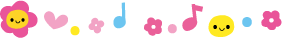 